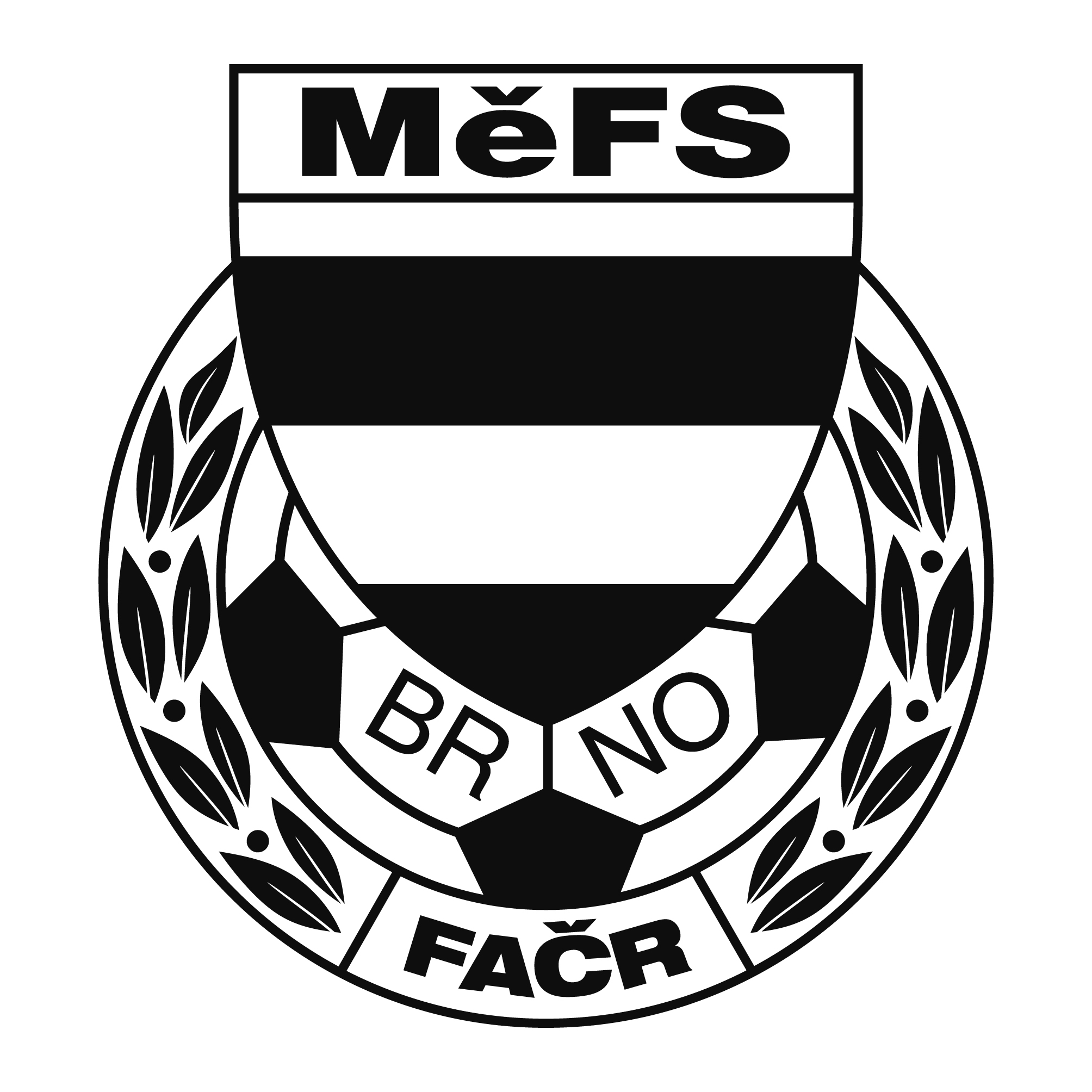 NOMINAČNÍ  LISTINAvýběru MěFS, hráčů U 11 Akce:		XXI. ročník mezinárodního halového turnaje		ATTRACT KEROBAJ CUP  2019Sobota dne 26. ledna 2019 – 	Sportovní hala v Domu športu, Junácka 6, BratislavaMísto, datum a čas srazu: 	Brno, ul. Vojtova – u stadionu SK Moravská Slávia	V sobotu 26. 1. 2019 v 6.30 hodinPředpokládaný konec:	15.45 hod, příjezd do Brna cca v 17.30 hod.Nominace hráčů U 11:Hráči si vezmou s sebou:fotbalové vybavení do haly, chrániče, sálovou obuv, brankáři rukavice, kartičku pojištěnce, cestovní pojištění, pas.Trenéři: Šrámek Jiří, Záleský David			vedoucí: Dvořák PetrV krajním případě lze vyrozumět telefonicky p. Dvořák Petr – tel. 739593355.V případě neomluvené neúčasti nominovaných hráčů se klub vystavuje postihu dle článku 17 bod 3 RFS !V Brně 17. Ledna 2019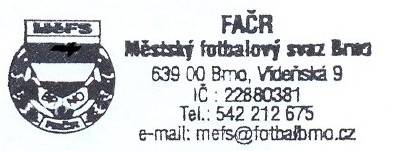    Mgr. Tomáš Němčanský, v.r.					 Mgr. Jan Maroši, v.r.	předseda KM MěFS						  předseda VV MěFSZa správnost:				          Libor Charvát					         sekretář MěFSPříjmení a jménomateřský klubHavránek Petr - brankařFC Zbrojovka BrnoKupriyanov AlexanderFC Zbrojovka BrnoFerlay RubenFC Zbrojovka BrnoCísař MarekFC Zbrojovka BrnoZejda OndřejFC Zbrojovka BrnoBoček DanielSK LíšeňAdametz OliverTJ Start BrnoLorenc VojtěchTJ Start BrnoKabát JáchymFC MedlánkyDerka JanFC MedlánkyKratochvíl DenisFC Svratka BrnoBajgar FilipSK ObřanyMička ZdeněkFC Sparta BrnoJedlička TomášSK TuřanyRudolf Matyáš (brankař)ČAFC Židenice 2011